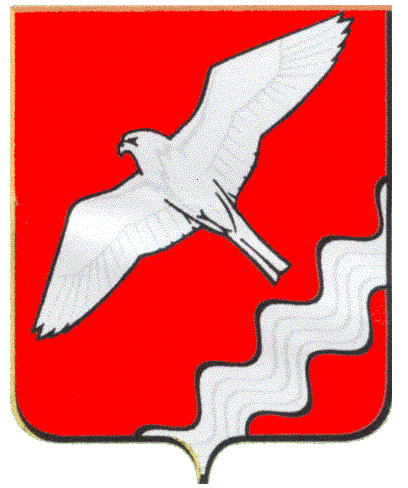 АДМИНИСТРАЦИЯ МУНИЦИПАЛЬНОГО ОБРАЗОВАНИЯ КРАСНОУФИМСКИЙ ОКРУГПОСТАНОВЛЕНИЕОт 21.12.2020 г. № 764В соответствии с Федеральным законом от 06.10.2003 № 131-ФЗ «Об общих принципах организации местного самоуправления в Российской Федерации», Федеральным законом от 12.01.1996 № 8-ФЗ «О погребении и похоронном деле»,  руководствуясь статьей 26,31 Устава МО Красноуфимский округ П О С Т А Н О В Л Я Ю:1. Отменить постановление Администрации Муниципального образования Красноуфимский округ от 24.05.2018 г. № 464 «Об утверждении Положения о проведении открытого конкурса по отбору специализированной службы по вопросам похоронного дела на территории МО Красноуфимский округ». 2. Настоящее постановление разместить на сайте Муниципального образования Красноуфимский округ.3. Контроль за исполнением настоящего распоряжения возложить на заместителя главы Администрации Муниципального образования Красноуфимский округ по строительству и ЖКХ Д.А. Петухова.Глава Муниципального образованияКрасноуфимский округ                                                                           О.В. Ряписов  Об отмене постановления Администрации Муниципального образования Красноуфимский округ от 24.05.2018 № 464 